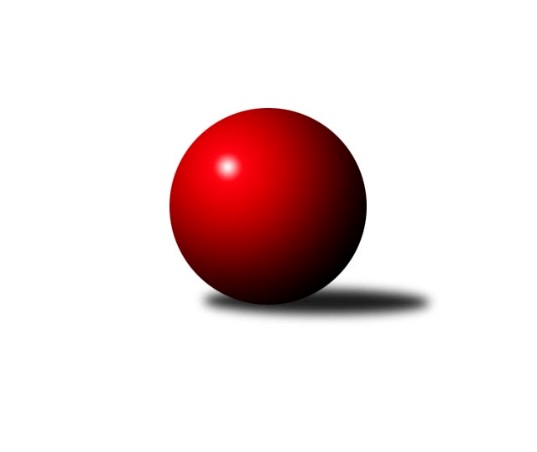 Č.6Ročník 2018/2019	27.10.2018Nejlepšího výkonu v tomto kole: 3291 dosáhlo družstvo: KK Vyškov2. KLZ B 2018/2019Výsledky 6. kolaSouhrnný přehled výsledků:TJ Sokol Luhačovice	- TJ Valašské Meziříčí	3:5	3189:3214	11.0:13.0	27.10.KK Mor.Slávia Brno	- TJ Sokol Husovice	2:6	2916:3055	12.5:11.5	27.10.SK Baník Ratiškovice	- KK Vyškov	3:5	3205:3291	12.5:11.5	27.10.KK Blansko B	- KK Slovan Rosice B	1:7	3140:3279	8.0:16.0	27.10.KK Šumperk	- HKK Olomouc	1:7	2921:3039	8.5:15.5	27.10.Tabulka družstev:	1.	TJ Valašské Meziříčí	7	6	0	1	39.0 : 17.0 	103.0 : 65.0 	 3207	12	2.	KK Vyškov	6	5	0	1	32.0 : 16.0 	74.5 : 69.5 	 3219	10	3.	TJ Sokol Husovice	6	5	0	1	31.0 : 17.0 	78.5 : 65.5 	 3065	10	4.	KK Slovan Rosice B	5	4	0	1	26.0 : 14.0 	66.0 : 54.0 	 3186	8	5.	HKK Olomouc	5	3	0	2	24.0 : 16.0 	66.5 : 53.5 	 3134	6	6.	SK Baník Ratiškovice	5	2	0	3	18.0 : 22.0 	60.5 : 59.5 	 3152	4	7.	TJ Sokol Luhačovice	5	1	1	3	18.0 : 22.0 	56.0 : 64.0 	 3062	3	8.	KK Mor.Slávia Brno	6	1	1	4	18.0 : 30.0 	66.0 : 78.0 	 3029	3	9.	KK Šumperk	6	1	1	4	16.0 : 32.0 	62.5 : 81.5 	 2949	3	10.	KK Blansko B	6	1	1	4	16.0 : 32.0 	60.5 : 83.5 	 3119	3	11.	TJ Jiskra Otrokovice	5	0	0	5	10.0 : 30.0 	50.0 : 70.0 	 3041	0Podrobné výsledky kola:	 TJ Sokol Luhačovice	3189	3:5	3214	TJ Valašské Meziříčí	Šárka Nováková	142 	 159 	 130 	136	567 	 3:1 	 543 	 131	145 	 135	132	Kristýna Štreitová	Hana Konečná	131 	 128 	 137 	123	519 	 1:3 	 553 	 120	138 	 146	149	Dana Uhříková	Andrea Katriňáková	128 	 127 	 139 	134	528 	 2:2 	 522 	 131	133 	 127	131	Michaela Bagári	Zdenka Svobodová *1	125 	 118 	 118 	127	488 	 0:4 	 561 	 129	150 	 141	141	Klára Tobolová	Lenka Menšíková	133 	 140 	 143 	133	549 	 1:3 	 563 	 148	130 	 149	136	Ivana Marančáková	Ludmila Pančochová	141 	 132 	 123 	142	538 	 4:0 	 472 	 120	122 	 115	115	Pavla Čípovározhodčí: Filip Lekešstřídání: *1 od 61. hodu Monika HubíkováNejlepší výkon utkání: 567 - Šárka Nováková	 KK Mor.Slávia Brno	2916	2:6	3055	TJ Sokol Husovice	Monika Jedličková	138 	 135 	 113 	125	511 	 2:2 	 520 	 144	132 	 134	110	Markéta Gabrhelová	Pavlína Březinová	144 	 133 	 142 	145	564 	 3:1 	 498 	 118	138 	 135	107	Blanka Sedláková	Marika Celbrová	135 	 103 	 125 	126	489 	 2:2 	 512 	 127	136 	 121	128	Katrin Valuchová	Ilona Olšáková *1	 	 129 	 129 		258 	 0.5:3.5 	 516 	 130	129 	 130	127	Markéta Nepejchalová	Lenka Kričinská	125 	 130 	 136 	134	525 	 1:3 	 562 	 140	131 	 165	126	Lucie Kelpenčevová	Romana Sedlářová	147 	 132 	 139 	151	569 	 4:0 	 447 	 119	102 	 103	123	Milena Minksovározhodčí: Olšáková Leastřídání: *1 po 60. hodu nikdo nevystřídalNejlepší výkon utkání: 569 - Romana Sedlářová	 SK Baník Ratiškovice	3205	3:5	3291	KK Vyškov	Martina Šupálková	154 	 145 	 141 	113	553 	 3:1 	 544 	 140	139 	 132	133	Simona Koreňová	Kristýna Košuličová *1	135 	 114 	 110 	109	468 	 1:3 	 516 	 140	113 	 138	125	Tereza Vidlářová	Jana Macková	103 	 138 	 128 	135	504 	 2:2 	 538 	 149	119 	 148	122	Lenka Hrdinová	Monika Niklová	150 	 135 	 144 	140	569 	 1:3 	 586 	 157	144 	 142	143	Michaela Kouřilová	Hana Beranová	143 	 132 	 114 	141	530 	 2.5:1.5 	 560 	 139	132 	 152	137	Pavla Fialová	Dana Tomančáková	147 	 152 	 130 	152	581 	 3:1 	 547 	 138	131 	 137	141	Jana Vejmolovározhodčí: Václav Koplíkstřídání: *1 od 61. hodu Eliška FialováNejlepší výkon utkání: 586 - Michaela Kouřilová	 KK Blansko B	3140	1:7	3279	KK Slovan Rosice B	Zita Řehůřková	111 	 138 	 126 	125	500 	 1:3 	 529 	 120	123 	 128	158	Kamila Veselá	Helena Daňková	124 	 144 	 133 	126	527 	 1:3 	 561 	 144	129 	 159	129	Anna Štraufová	Dana Musilová	125 	 117 	 128 	130	500 	 0:4 	 551 	 134	136 	 137	144	Aneta Ondovčáková	Naděžda Musilová	140 	 134 	 122 	140	536 	 2:2 	 541 	 139	138 	 132	132	Eva Putnová	Ivana Hrouzová	110 	 139 	 125 	131	505 	 1:3 	 535 	 139	124 	 135	137	Šárka Palková	Eliška Petrů	124 	 141 	 159 	148	572 	 3:1 	 562 	 134	130 	 157	141	Eva Dosedlovározhodčí: Rehurek Vaclav, Lukac OtakarNejlepší výkon utkání: 572 - Eliška Petrů	 KK Šumperk	2921	1:7	3039	HKK Olomouc	Adéla Příhodová	112 	 111 	 126 	125	474 	 1:3 	 536 	 142	115 	 121	158	Jaroslava Havranová	Kateřina Zapletalová	111 	 120 	 125 	137	493 	 1:3 	 499 	 142	123 	 128	106	Hana Malíšková	Hana Jáňová	115 	 127 	 112 	113	467 	 1:3 	 526 	 127	122 	 140	137	Kateřina Bajerová	Soňa Ženčáková	111 	 102 	 130 	114	457 	 2:2 	 434 	 104	112 	 102	116	Alena Kopecká	Ludmila Mederová	122 	 121 	 121 	135	499 	 2:2 	 510 	 134	126 	 116	134	Silvie Vaňková	Růžena Smrčková	130 	 122 	 143 	136	531 	 1.5:2.5 	 534 	 130	124 	 145	135	Lenka Pouchlározhodčí: Matějka PetrNejlepší výkon utkání: 536 - Jaroslava HavranováPořadí jednotlivců:	jméno hráče	družstvo	celkem	plné	dorážka	chyby	poměr kuž.	Maximum	1.	Dana Uhříková 	TJ Valašské Meziříčí	567.78	378.9	188.9	3.3	3/4	(593)	2.	Tereza Divílková 	TJ Jiskra Otrokovice	565.50	369.0	196.5	3.2	3/4	(576)	3.	Lucie Kelpenčevová 	TJ Sokol Husovice	560.25	372.4	187.8	4.8	4/4	(589)	4.	Jana Vejmolová 	KK Vyškov	560.08	373.0	187.1	4.0	4/4	(593)	5.	Michaela Kouřilová 	KK Vyškov	552.63	366.9	185.8	5.6	4/4	(586)	6.	Aneta Ondovčáková 	KK Slovan Rosice B	551.75	365.8	186.0	3.3	4/4	(591)	7.	Silvie Vaňková 	HKK Olomouc	551.38	368.6	182.8	4.3	4/4	(613)	8.	Eva Dosedlová 	KK Slovan Rosice B	550.50	364.8	185.8	3.5	4/4	(562)	9.	Eva Putnová 	KK Slovan Rosice B	545.00	365.0	180.0	5.3	3/4	(557)	10.	Klára Tobolová 	TJ Valašské Meziříčí	544.42	365.5	178.9	5.4	4/4	(604)	11.	Ivana Marančáková 	TJ Valašské Meziříčí	543.38	366.8	176.6	4.1	4/4	(591)	12.	Šárka Nováková 	TJ Sokol Luhačovice	543.33	363.9	179.4	3.9	3/3	(582)	13.	Helena Daňková 	KK Blansko B	540.00	357.3	182.7	4.3	3/4	(572)	14.	Lenka Pouchlá 	HKK Olomouc	540.00	362.5	177.5	3.3	4/4	(551)	15.	Kamila Veselá 	KK Slovan Rosice B	537.17	369.3	167.8	4.0	3/4	(546)	16.	Anna Štraufová 	KK Slovan Rosice B	536.25	366.3	170.0	5.3	4/4	(561)	17.	Lenka Hrdinová 	KK Vyškov	535.67	361.6	174.1	5.9	4/4	(558)	18.	Hana Beranová 	SK Baník Ratiškovice	535.44	351.4	184.0	3.2	3/3	(564)	19.	Šárka Palková 	KK Slovan Rosice B	535.00	362.7	172.3	5.3	3/4	(546)	20.	Eliška Petrů 	KK Blansko B	534.58	368.0	166.6	5.9	4/4	(572)	21.	Pavla Fialová 	KK Vyškov	534.58	364.5	170.1	4.0	4/4	(560)	22.	Dana Tomančáková 	SK Baník Ratiškovice	534.56	357.7	176.9	5.7	3/3	(581)	23.	Jaroslava Havranová 	HKK Olomouc	532.75	349.5	183.3	5.8	4/4	(549)	24.	Kateřina Bajerová 	HKK Olomouc	531.63	355.3	176.4	7.4	4/4	(562)	25.	Simona Koreňová 	KK Vyškov	530.67	358.3	172.3	6.3	3/4	(544)	26.	Růžena Smrčková 	KK Šumperk	529.83	355.2	174.7	4.0	4/4	(538)	27.	Kristýna Štreitová 	TJ Valašské Meziříčí	528.75	362.7	166.1	6.6	4/4	(559)	28.	Romana Sedlářová 	KK Mor.Slávia Brno	528.58	351.7	176.9	4.4	4/4	(572)	29.	Kateřina Fryštácká 	TJ Jiskra Otrokovice	528.50	349.3	179.3	6.6	4/4	(551)	30.	Eliška Hrančíková 	TJ Jiskra Otrokovice	528.38	360.4	168.0	7.4	4/4	(551)	31.	Naděžda Musilová 	KK Blansko B	526.33	352.6	173.8	5.8	4/4	(545)	32.	Martina Šupálková 	SK Baník Ratiškovice	523.83	342.8	181.0	6.2	3/3	(553)	33.	Monika Niklová 	SK Baník Ratiškovice	523.22	348.8	174.4	9.2	3/3	(569)	34.	Michaela Bagári 	TJ Valašské Meziříčí	522.75	354.1	168.6	4.9	4/4	(568)	35.	Jana Macková 	SK Baník Ratiškovice	522.00	359.0	163.0	8.2	3/3	(567)	36.	Ludmila Pančochová 	TJ Sokol Luhačovice	521.83	345.0	176.8	5.5	3/3	(544)	37.	Kristýna Košuličová 	SK Baník Ratiškovice	520.75	348.3	172.5	6.8	2/3	(545)	38.	Hana Malíšková 	HKK Olomouc	519.13	356.6	162.5	8.4	4/4	(550)	39.	Markéta Nepejchalová 	TJ Sokol Husovice	519.08	351.3	167.8	7.2	4/4	(552)	40.	Pavlína Březinová 	KK Mor.Slávia Brno	518.25	356.4	161.9	8.0	4/4	(564)	41.	Dana Musilová 	KK Blansko B	515.67	359.0	156.7	8.2	4/4	(540)	42.	Monika Anderová 	KK Vyškov	515.67	362.8	152.8	8.5	3/4	(527)	43.	Lenka Menšíková 	TJ Sokol Luhačovice	515.22	357.6	157.7	8.2	3/3	(549)	44.	Hana Krajíčková 	TJ Sokol Luhačovice	514.50	352.2	162.3	9.3	3/3	(527)	45.	Lenka Kričinská 	KK Mor.Slávia Brno	513.08	354.2	158.9	9.5	4/4	(558)	46.	Andrea Katriňáková 	TJ Sokol Luhačovice	512.75	354.8	158.0	4.8	2/3	(543)	47.	Ivana Hrouzová 	KK Blansko B	512.50	350.3	162.3	7.8	4/4	(589)	48.	Veronika Semmler 	KK Mor.Slávia Brno	510.25	349.4	160.9	5.5	4/4	(557)	49.	Tereza Vidlářová 	KK Vyškov	509.67	355.6	154.1	10.6	3/4	(555)	50.	Ludmila Mederová 	KK Šumperk	506.75	343.5	163.3	7.5	4/4	(528)	51.	Markéta Gabrhelová 	TJ Sokol Husovice	506.75	356.1	150.6	10.8	4/4	(532)	52.	Pavla Čípová 	TJ Valašské Meziříčí	506.50	350.2	156.3	7.8	3/4	(569)	53.	Zita Řehůřková 	KK Blansko B	504.33	350.7	153.7	10.0	3/4	(514)	54.	Katrin Valuchová 	TJ Sokol Husovice	499.08	347.3	151.8	8.1	4/4	(525)	55.	Petra Dosedlová 	KK Slovan Rosice B	498.33	351.2	147.2	11.5	3/4	(515)	56.	Renata Mikulcová  st.	TJ Jiskra Otrokovice	497.83	347.0	150.8	8.3	3/4	(525)	57.	Blanka Sedláková 	TJ Sokol Husovice	496.42	345.9	150.5	10.3	4/4	(527)	58.	Radka Šindelářová 	KK Mor.Slávia Brno	495.33	341.3	154.0	10.0	3/4	(522)	59.	Ilona Olšáková 	KK Mor.Slávia Brno	494.33	344.7	149.7	6.3	3/4	(510)	60.	Natálie Součková 	KK Blansko B	494.17	342.5	151.7	8.8	3/4	(512)	61.	Hana Jonášková 	TJ Jiskra Otrokovice	490.67	350.3	140.3	13.3	3/4	(531)	62.	Tereza Trávníčková 	TJ Sokol Husovice	489.67	344.3	145.3	11.8	3/4	(513)	63.	Helena Konečná 	TJ Sokol Luhačovice	488.50	336.5	152.0	12.0	2/3	(513)	64.	Marika Celbrová 	KK Mor.Slávia Brno	487.78	357.3	130.4	14.2	3/4	(498)	65.	Hana Jáňová 	KK Šumperk	487.33	350.1	137.3	10.3	4/4	(535)	66.	Adéla Příhodová 	KK Šumperk	480.08	348.8	131.3	12.3	4/4	(517)	67.	Soňa Ženčáková 	KK Šumperk	469.75	321.3	148.5	10.3	4/4	(481)	68.	Jana Dvořáková 	TJ Jiskra Otrokovice	455.83	336.7	119.2	13.7	3/4	(513)		Jana Navláčilová 	TJ Valašské Meziříčí	560.00	363.5	196.5	3.0	2/4	(561)		Jana Mačudová 	SK Baník Ratiškovice	538.00	373.0	165.0	8.0	1/3	(538)		Eliška Kubáčková 	TJ Sokol Husovice	532.00	367.0	165.0	9.0	1/4	(532)		Barbora Divílková  ml.	TJ Jiskra Otrokovice	527.00	343.0	184.0	4.0	1/4	(527)		Lucie Šťastná 	TJ Valašské Meziříčí	524.50	348.0	176.5	8.5	2/4	(554)		Kateřina Petková 	KK Šumperk	522.50	359.0	163.5	6.0	2/4	(525)		Marie Chmelíková 	HKK Olomouc	515.00	366.0	149.0	14.0	1/4	(515)		Monika Jedličková 	KK Mor.Slávia Brno	514.50	352.0	162.5	4.0	1/4	(518)		Barbora Divílková  st.	TJ Jiskra Otrokovice	510.00	342.0	168.0	6.0	1/4	(510)		Hana Konečná 	TJ Sokol Luhačovice	505.00	342.5	162.5	7.5	1/3	(519)		Jarmila Bábíčková 	SK Baník Ratiškovice	504.00	349.0	155.0	12.0	1/3	(504)		Lucie Trávníčková 	KK Vyškov	500.00	373.0	127.0	10.0	1/4	(500)		Kateřina Zapletalová 	KK Šumperk	493.00	340.0	153.0	7.0	1/4	(493)		Šárka Tögelová 	HKK Olomouc	480.50	338.0	142.5	14.0	2/4	(493)		Monika Hubíková 	TJ Sokol Luhačovice	474.00	338.0	136.0	15.0	1/3	(474)		Marie Říhová 	HKK Olomouc	473.00	331.0	142.0	11.0	1/4	(473)		Vendula Veselá 	KK Šumperk	473.00	336.0	137.0	12.0	1/4	(473)		Tereza Kalavská 	KK Slovan Rosice B	472.50	332.0	140.5	13.0	2/4	(498)		Milena Minksová 	TJ Sokol Husovice	447.00	319.0	128.0	16.0	1/4	(447)		Jitka Bětíková 	TJ Jiskra Otrokovice	442.00	326.5	115.5	21.0	2/4	(446)		Alena Kopecká 	HKK Olomouc	441.00	323.5	117.5	14.0	2/4	(448)		Marcela Příhodová 	KK Šumperk	439.50	325.0	114.5	15.5	2/4	(480)Sportovně technické informace:Starty náhradníků:registrační číslo	jméno a příjmení 	datum startu 	družstvo	číslo startu23335	Milena Minksová	27.10.2018	TJ Sokol Husovice	4x
Hráči dopsaní na soupisku:registrační číslo	jméno a příjmení 	datum startu 	družstvo	23373	Eliška Fialová	27.10.2018	SK Baník Ratiškovice	Program dalšího kola:7. kolo3.11.2018	so	9:00	KK Slovan Rosice B - KK Šumperk	3.11.2018	so	9:00	TJ Jiskra Otrokovice - KK Blansko B	3.11.2018	so	13:30	KK Vyškov - TJ Sokol Luhačovice	3.11.2018	so	14:00	HKK Olomouc - SK Baník Ratiškovice	Nejlepší šestka kola - absolutněNejlepší šestka kola - absolutněNejlepší šestka kola - absolutněNejlepší šestka kola - absolutněNejlepší šestka kola - dle průměru kuželenNejlepší šestka kola - dle průměru kuželenNejlepší šestka kola - dle průměru kuželenNejlepší šestka kola - dle průměru kuželenNejlepší šestka kola - dle průměru kuželenPočetJménoNázev týmuVýkonPočetJménoNázev týmuPrůměr (%)Výkon3xMichaela KouřilováVyškov A5863xMichaela KouřilováVyškov A112.515861xDana TomančákováRatiškovice5811xDana TomančákováRatiškovice111.555812xEliška PetrůBlansko B5722xRomana SedlářováMS Brno1105692xRomana SedlářováMS Brno5691xEliška PetrůBlansko B109.695721xMonika NiklováRatiškovice5691xMonika NiklováRatiškovice109.255692xŠárka NovákováLuhačovice5671xPavlína BřezinováMS Brno109.03564